ВВЕДЕНИЕ Актуальность темы состоит в том, что безработица и занятость населения являются главным вопросом в рыночной экономике, которые оказывают наиболее прямое и сильное воздействие на каждого человека и, не решив его, невозможно наладить эффективную деятельность экономики. Потеря работы для большинства людей значит снижение жизненного уровня и хрупкость экономической ситуации, а еще она наносит серьезную психологическую травму. Поэтому не удивительно, что проблема безработицы часто является предметом политических дискуссий. Государственная политика борьбы с безработицей должна быть направлена на достижение полного уровня занятости. Полная занятость – одна из ведущих целей экономической политики государства. Занятость раскрывает один из важнейших аспектов социального развития человека, связанный с удовлетворением его потребностей в сфере труда. К тому же занятость – своеобразный индикатор, по которому следует судить о национальном благополучии, об эффективности выбранного курса реформ, их привлекательности для населения.Безработица порождает не только социально-экономические проблемы, но и политические, нравственно-психологические проблемы. Безработица влечет за собой снижение валового внутреннего продукта и национального дохода страны, расходы государства на пособие безработным, переквалификацию безработных и их трудоустройство. Теряя работу, человек начинает чувствовать себя лишним и не нужным в обществе, резко ухудшается материальное положение семей безработных, способствуя росту заболеваемости и преступности, обостряя социальную напряженность в обществе.Таким образом, показатель безработицы является одним из ключевых показателей для определения общего состояния экономики, для оценки его эффективности. Данная проблема нуждается в глубоком научном исследовании, всестороннем теоретическом анализе и выработке на этой основе рекомендаций, которые могли бы быть использованы для разработки и реализации эффективной экономической и социальной политики, направленной на обеспечение занятости трудоспособного населения страны, снижение безработицы до минимального, социально допустимого уровня. Целью курсовой работы является изучение и анализ проблемы безработицы и обоснование путей ее преодоления.  Для реализации поставленной цели, необходимо решить следующиезадачи:‒ определить сущность и причины безработицы; ‒ рассмотреть основные виды безработицы; ‒ изучить социально-экономические последствия безработицы; ‒ раскрыть особенности и тенденции проявления безработицы в современных рыночных условиях;‒ предложить способы борьбы с безработицей.Объектом исследования являются  отношения,  которые  возникли  в процессе функционирования рынка труда.Предметом исследования является безработица как социально-экономическое явление. Информационной базой для выполнения курсовой работы явились научная литература по выбранной теме исследования; учебные пособия и учебники, материалы конференций, данные федеральной службы государственной статистики, нормативно-правовые документы РФ, которые в системном порядке излагают основные проблемные и актуальные вопросывыбранной темы в России и в странах с развитой рыночной экономикой. Курсовая работа состоит из введения, двух разделов, заключения и списка использованных источников.1 Теоретические аспекты  безработицы как экономического явления1.1 Сущность и причины безработицыВ последние годы проблема безработицы привлекает к себе все больше внимания. Это говорит о том, что внимание к данному вопросу в условиях рыночных отношений увеличивается. Многогранность ее проявления вынуждает специалистов самых разных областей деятельности всесторонне исследовать  основания и проявления безработицы в экономической и социальной жизни общества, прогнозировать тенденции развития и предлагать меры по нейтрализации и ослаблению ее разрушительных последствий. Чтобы разобраться в сущности безработицы, рассмотрим сначала понятие «безработный».Безработица – это социально-экономическое явление, при котором часть трудоспособного населения не может найти себе работу. К категории безработных относят тех, кто ищет работу. В США по закону безработными считаются лица, которые не имели занятости в течение недели обследования; предпринимали усилия найти работу в течение предыдущих четырех недель (либо обращались непосредственно к нанимателю или к услугам государственной службы занятости, либо к друзьям); кто мог работать в течение недели обследования; лица, временно уволенные, или лица, нанятые на новую работу, которые должны приступить к работе в течение 30 дней.В Японии безработным считается тот, кто не работал в течение недели обследования ни одного часа, в Великобритании кто не имеет работы в течение недели обследования, ищет работу в течение этой недели или не может искать ее из-за болезни или кто ожидает результатов переговоров об устройстве на работу.Российским законом о занятости безработными признаются трудоспособные граждане, которые не имеют работы и заработка, зарегистрированы в органах службы занятости в целях поиска подходящей работы, ищут работу и готовы приступить к ней [1].Сущность безработицы заключается в том, что для экономически способной доли населения возникли обстоятельства совершенного отсутствия рабочих мест в установленный период времени. Если анализировать положение на рынке труда отдельного человека, то для него безработица – это невозможность найти работу вопреки его желаниям, которая бы обеспечила ему доход.На различных этапах развития человеческого общества эффективность использования рабочей силы была различной. Первобытному обществу свойственны были полная занятость всего трудоспособного населения общины и в одно и то же время перенаселение отдельных территорий; отсюда постоянная борьба племен за территорию. При рабстве имела место полная занятость всех рабов и относительное перенаселение свободных граждан, часть которых становилась колонистами или воинами, их основным назначением было пополнение армии рабов. При феодализме способе производства имело место абсолютное и относительное аграрное перенаселение, часть людей была скрыта, некоторые из них уходили в отхожие промыслы, другие пополняли армию, назначение которой было в захватывании новых земель. В условиях чистого капитализма на индустриальной стадии его развития, при господстве рыночных отношений возникло новое социально-экономическое явление –  армия безработных [2].Безработица возникла в условиях чистого капитализма на индустриальной стадии его развития, при господстве рыночных отношений.С точки зрения макроэкономика население страны можно разделить на две группы: включаемые в численность рабочей силы и не включаемые в численность рабочей силы. Не включаемые в численность рабочей силы – это люди, которые не заняты в общественном производстве и не стремятся получить работу.К этой категории относятся следующие группы населения: дети до 16 лет; лица, отбывающие срок заключения в тюрьмах; люди, находящиеся в психиатрических лечебницах и инвалиды. Также к этой категории относятся люди, которые могли бы работать, но не хотят или не могут работать и работу не ищут: студенты дневного отделения; вышедшие на пенсию; домохозяйки; люди, прекратившие поиск работы. Включаемые в численность рабочей силы – это люди, которые могут работать и активно ищут работу.Этих людей можно разделить на 2 части:‒ занятые, к ним относят тех, кто выполняет любую оплачиваемую работу и тех, кто имеет работу, но не работает по причине болезни, отпуска или забастовки;‒ безработные, к ним относят тех, кто не имеет работы, но активно ищет ее. Поиск работы является главным критерием, который отличает безработных от людей, не включаемых в рабочую силу.Поиск работы является главным критерием, который отличает безработных от людей, не включаемых в рабочую силу. Существуют три основные причины безработицы:а) потеря работы; б) добровольный уход с работы; в) первое появление на рынке труда [3].Безработица является одной из главных социальных проблем рыночного общества. Она означает, что, во-первых, общественные ресурсы недоиспользуются, во-вторых, часть населения имеет очень низкие денежные доходы. Безработицу экономически считают закономерным явлением, так как она связана с нормальным действием механизма рынка: предложение труда не должно превышать спрос на труд. Однако с социальной точки зрения безработица рассматривается как негативное явление в обществе, так как ведет к обострению социальных проблем и общественной напряженности, вызывает рост преступности. Человек без работы, либо потерявший его, не принося пользы обществу, живет на средства от государства, которые позволяют поддерживать его существование на минимальном уровне, испытывает серьезные трудности в финансовом и моральном плане. Помимо материальных ограничений и падения уровня жизни, он испытывает сильнейший стресс, чувствует себя выброшенным из жизни, незащищенным. Самооценка безработного резко снижается, особенно если найти новую работу никак не удается. В отдельных случаях вынужденная безработица приводит к деградации личности, толкает человека к пьянству и наркомании. Поэтому безработица – это сложная и серьезная проблема даже для экономически развитых стран.Острота проблемы безработицы порождается рядом причин:1) внедрение новых технологий, оборудования в экономике приводит к сокращению излишней рабочей силы;2) экономический спад или депрессия (застойное состояние экономики), которые вынуждают работодателей снижать потребность во всех ресурсах, в том числе и трудовых;3)  политика правительства и профсоюзов в области оплаты труда: повышение минимального размера заработной платы увеличивает издержки производства и тем самым снижает спрос на рабочую силу;4) сезонные изменения в уровне производства и отдельных отраслях экономики (строительство, сельское хозяйство, туризм и др.);5) рост численности населения в трудоспособном возрасте увеличивает предложение труда, и возрастает вероятность безработицы [4].Безработица обусловлена рядом экономических причин: 1 Низкая цена рабочей силы (зарплата), которую устанавливает покупатель (работодатель).В этом случае продавец (наемный рабочий) отказывается продавать за бесценок свою рабочую силу и ищет другого покупателя. В течение определенного времени он может оставаться без работы и относиться к категории безработных.2 Высокая цена рабочей силы (зарплата), которую требует ее продавец или профсоюз.Поведение покупателя (работодателя) на рынке рабочей силы определяется соотнесением затрат на покупку рабочей силы и дохода, которые он получит от ее использования в течение определенного периода времени с теми затратами, которые он понесет на покупку машины, заменяющей рабочую силу и того результата, который принесет ему эта машина. Если такое сопоставление будет в пользу машины, то предприниматель откажется от покупки рабочей силы и отдаст предпочтение машине. Рабочая сила человека будет непроданной, а сам он окажется в роли безработного. Научно-технический прогресс и повышение технического строения производства есть одна из причин роста безработицы в современных условиях.3 Отсутствие стоимости, а соответственно и цены рабочей силы у части трудоспособного населения.В обществе всегда есть люди, которые не могут быть вовлечены в процесс производства по причине отсутствия у них рабочей силы как таковой или наличия рабочей силы настолько низкого качества, что покупатель (работодатель) не желает ее приобретать. Это бродяги, инвалиды и т.п. Эта категория граждан, как правило, навсегда теряет работу и надежду ее найти и попадает в разряд застойных безработных.Таким образом, основной причиной возникновения безработицы является нарушение равновесия на рынке рабочей силы. Это неравновесие особенно усиливается в периоды экономических спадов, войн, стихийных бедствий и других подобных факторов [5].В западной экономической литературе причины безработицы исследуются преимущественно на основе чисто экономического подхода. При этом безработица рассматривается как макроэкономическая проблема недостаточно полного использования совокупной рабочей силы. Часто причины безработицы объясняются несбалансированностью рынка труда или неблагоприятными изменениями на этом рынке.Над проблемами безработицы работали такие выдающиеся экономисты как:– А. Смит, Т. Мальтус, Д. Рикардо – исследовали безработицу согласно учению классической политической экономии. Они считали, что безработица появляется из – за слишком высокого размера средней заработной платы: в связи с ее уровнем работодатели не имеют интереса в найме сотрудников, а при понижении размера выплачиваемых за осуществление работы средств сотрудники отказываются выполнять свои должностные обязанности. – К. Маркс, Ф. Энгельс – исследовали безработицу согласно учению марксизма. В «Капитале» К. Маркс 1818 – 1883 гг. уделил большое внимание исследованию безработицы. Он определил, что по мере технического прогресса количество предметов производства и их стоимость в пересчете на одного сотрудника предприятия все время возрастают, что убедило Маркса в мысли о снижении спроса на труд по мере накопления капитала эксплуататорами, что становиться возможным в силу экономического развития.Сторонники неоклассической концепции, к которым относятся такие видные экономисты, как Р. Холл и Дж. Перри. Безработица рассматривается как добровольное явление, возникающее из-за слишком высоких запросов рабочей силы относительно размеров оплаты труда. Они считают, что действие рынка труда, базируется на условном равновесии, таким образом, ключевым рыночным регулятором является цена, в рассматриваемом случае выражающаяся в виде заработной платы.Артур Сесил Пигу, как и многие экономисты того периода, большое внимание уделял проблеме занятости. В 1933 г. вышла его работа «Теория безработицы», в котором он предлагал неоклассическую интерпретацию проблем безработицы и методов борьбы с ней.А. Пигу полагал, что причиной безработицы является высокий уровень заработной платы, а ее сокращение увеличивает занятость, так как уменьшает издержки производства. При этом подразумевается реальная, а не денежная заработная плата. Поэтому многие экономисты указывали, что предпринимателю выгоднее заплатить высокую заработную плату, квалифицированному специалисту, способному увеличить стоимость выпуска продукции. Наиболее известной теорией, объясняющей причины безработицы, является теория Дж. Кейнса, которая сменила в середине 1930-х годов теорию классиков-экономистов (А.Смит, А.Маршалл), объясняющих причину безработицы высоким уровнем заработной платы. По Кейнсу, безработица есть обратная функция совокупного спроса. «Объем занятости, - писал Кейнс, - совершенно определенным образом связан с объемом эффективного спроса». Недостаточный объем эффективного спроса обуславливает вялость инвестиционного процесса и, следовательно, невозможность обеспечения занятости, что ведет к росту безработицы.Выход из этой ситуации Кейнс видел в повышении роли государства в формировании совокупного спроса за счет увеличения государственных расходов, прежде всего – на инвестиционные товары.Монетаристы во главе с М. Фридменом выдвинули концепцию «естественной» безработицы, к которой они относят так называемую фрикционную безработицу. Фрикционная безработица охватывает работников, меняющих по тем или иным причинам место работы, например, в поисках более высокого заработка или работы с большей престижностью, более благоприятными условиями труда, или мигрирующих в связи с необходимостью смены места жительства. Анализ причин безработицы дают многие экономические школы.Концепция «естественной безработицы» поддерживается практически всеми экономистами, в том числе и неокейнсианцами. Споры идут лишь о том, что вызывает рост безработицы выше естественного уровня, –недостаточность совокупного спроса или регулирующая политика государства, нарушающая «естественный» механизм формирования занятости и заработной платы на рынке труда [6].Таким образом, безработица – это нечто большее, чем экономическое бедствие, это также и социальная катастрофа. Депрессия приводит к бездеятельности, а бездеятельность к потере квалификации, потере самоуважения, упадку моральных устоев, а также к общественным и политическим беспорядкам, не решив его невозможно наладить эффективную деятельность экономики.1.2	Основные виды и формы безработицыБезработицу различают по типам в зависимости от причин возникновения. В экономической теории выделяют следующие виды безработицы:– фрикционная;– структурная;– циклическая;– сезонная.Итак, рассмотрим каждый из типов безработицы.Фрикционная безработица – безработица, обусловленная личными обстоятельствами человека. Причины фрикционной безработицы:1) неосведомленность людей о возможности найти работу по своей специальности и с устраивающим уровнем оплаты в конкретных фирмах;2) факторы, объективно снижающие мобильность рабочей силыНапример, человек не нашел работу в своем городе, но не может переселиться в другой город, где такая работа есть, из-за неразвитости рынка жилья или отсутствия прописки. Такая ситуация характерна для России, что невыгодно отличает отечественный рынок труда от рынка труда западных стран;3) фрикционная безработица возникает вследствие динамичности рынка труда.Некоторые работники добровольно решили поменять место работы, найдя, например, более интересную или высокооплачиваемую работу. Другие пытаются трудоустроится из-за увольнения с предыдущего места работы. Третьи впервые вступают на рынок труда или вновь выходят на него, перемещаясь из категории экономически неактивного населения в противоположную категорию.Фрикционно безработные уже имеют квалификацию, навыки, опыт, которые можно продать на рынке труда. Если человек хочет изменить место работы (территориально), изменить квалификацию или перейти на аналогичную работу с более высокой ставкой заработной платы, он решает эту проблему добровольно. Поэтому фрикционная безработица, как правило, добровольная и краткосрочная.Предположим, что рынок труда находится в состоянии равновесия, то есть при преобладающей на рынке заработной плате, количество требуемого труда равно количеству предлагаемого труда.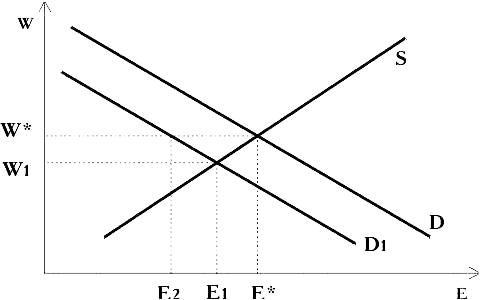 Рисунок 1.1 – График рынка с изначальной полной занятостью — кривая спроса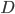   — кривая предложения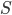  — занятость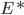  — ставка заработной платы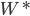 Данное состояние характеризуется как состояние полной занятости Однако даже в такой ситуации существует некоторая безработица, называемая фрикционной.Структурная безработица – безработица, порождаемая технологическими изменениями в экономике, изменениями моды и прочее. Как правило, внедрение новых технологий приводит либо к увольнению части рабочей силы, либо к переобучению персонала. Понятно, что структура производства не может оставаться неизменной. В результате научно-технического прогресса, технологических изменений, меняется и структура спроса на рабочую силу. Потребность в одних видах профессий сокращается, а другие специальности исчезают вовсе. Зато появляется спрос на новые профессии, ранее не существовавшие. Такая безработица уже куда болезненнее для людей, чем фрикционная. Возникновение структурной безработицы означает, что многим людям придется осваивать новые профессии, требующие новых навыков, квалификаций, профессий, знаний. В результате сильно меняется структура спроса на рабочую силу. А люди с ненужными более в прежнем количестве профессиями оказываются не у дел, пополняя ряды безработных.Так, например, вместе с компьютерами из-за рубежа пришло новое «поколение» программных продуктов, позволяющих общаться с машиной без посредника – программиста. Чтобы сохранить или получить работу, программистам старой школы пришлось срочно переучиваться, овладевать новыми языками программирования и новыми пакетами программ.На рисунке уменьшившийся спрос представлен линией . В этом случае, при условии, что заработная плата не изменится мгновенно, отрезок  представляет собой величину структурной безработицы: при ставке зарплаты  существуют люди, которые готовы, но не могут работать. С течением времени равновесная заработная плата понизится до уровня , при котором вновь будет существовать лишь фрикционная безработица.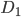 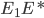 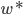 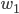 Многие экономисты не проводят четкого разграничения между фрикционной и структурной безработицей, так как в случае структурной безработицы уволенные работники начинают искать новое место работы.Важно, что оба вида безработицы постоянно существуют в экономике. Полностью уничтожить их или свести до нуля невозможно. То есть в рыночной экономике постоянно происходят колебания спроса и предложения на рынке труда.Так как существование фрикционной и структурной безработицы неизбежно, то экономисты называют их сумму естественной безработицей.Естественный уровень безработицы — это такой ее уровень, который соответствует полной занятости (включает фрикционную и структурную формы безработицы), обусловлен естественными причинами (текучестью кадров, миграцией, демографическими причинами), не связан с динамикой экономического роста.Полной занятостью  называют ситуацию, когда в экономике наблюдается только естественная безработица. Объем производства, соответствующий функционированию экономики при полной занятости, называется производственным потенциалом экономики.Естественная безработица возникает при сбалансированности рынков рабочей силы, то есть когда количество ищущих равно числу свободных рабочих мест. Таким образом, полная занятость подразумевает не отсутствие безработицы, а лишь некоторый минимально необходимый ее уровень.      Кроме видов безработицы, образующих её естественный уровень, обычно наблюдаются и иные, ограниченные некоторым периодом времени. К ним относятся следующие.Циклическая безработица – безработица, характерная для экономического кризиса, возникает в результате спада производства. Циклическая безработица присуща странам, переживающим общий экономический спад. В этом случае кризисные явления возникают не на отдельных, а практически на всех товарных рынках. Трудности переживает большинство фирм страны, а потому массовые увольнения начинаются почти одновременно и повсеместно. В итоге общее число свободных рабочих мест в стране оказывается меньше числа безработных. В фазах оживления и подъема появляются новые рабочие места, и безработица рассасывается.Циклическая безработица связана с колебаниями деловой активности (экономическим циклом).На рисунке представлена ситуация жесткости заработной платы. Предложение  представлено вертикальной линией для простоты изложения.Если реальная заработная плата находится выше уровня, соответствующего точке равновесия , предложение труда на рынке превышает спрос на него. Фирмам необходимо меньше работников, чем число желающих трудиться при данном уровне заработной платы. С другой стороны, фирмы не могут или не хотят снизить заработную плату вследствие ряда причин.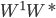 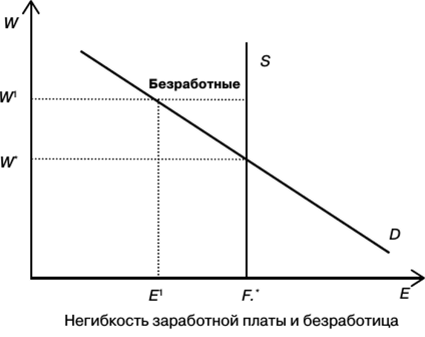 Рисунок 1.3 – График негибкости заработной платы и безработицы Сезонная безработица – безработица, связанная с выполнением работы в зависимости от определенного времени года. Сезонная безработица схожа с циклической в том плане, что ее также вызывают колебания в спросе на труд. Однако в данном случае эти колебания можно прогнозировать с достаточно большой точностью.В отраслях с сезонным спросом фирмы предпочитают увольнять работников, а не снижать заработную плату по тем же самым причинам, что и в случае циклических колебаний.К отраслям, для которых характерны сезонные колебания объемов производства (а значит – и занятости) относятся, прежде всего, сельское хозяйство и строительство. Поэтому, иногда, к категории безработных относят (хотя и не вполне правомерно) сезонных работников. Они остаются без работы из-за того, что некоторые виды деятельности могут осуществляться только в определенные периоды года [7].Перейдём к анализу форм безработицы. Обычно учёные-экономисты выделяют следующие её формы. Открытая — означает увольнение работника, полную потерю работы и доходов.  Скрытая — означает, что работник даёт согласие на неполный рабочий день или неполную рабочую неделю, т. к. не может найти другую работу с полной занятостью.Текучая — связана с периодическим колебанием рабочей силы, имеющейся на рынке труда.Застойная — это длительная безработица, которая чередуется с краткими периодами временной работы [8].  Таким образом, безработица ведет к усилению социально-негативных процессов, росту напряженности в обществе. Безработный человек не только не может использовать свои знания и умения, лишается доходов и средств к существованию, но и теряет свой статус и значимость в обществе, становится психологически неустойчивым, неуверенном в будущем. Если количество безработных в стране будет расти, это может привести к таким негативным явлениям, как акции протеста и увеличение процента людей, живущих за чертой бедности. Чтобы избежать этого, безработица всегда должна находится под вниманием государства и под его контролем.1.3 Социально-экономические последствия безработицыВыделяют экономические и социальные (неэкономические) последствия безработицы, которые проявляются как на индивидуальном, так и на общественном уровне.Экономические последствия безработицы целесообразно выделить на национальном уровне и на уровне человека. На национальном уровне безработицы снижается объем ВВП. Эта взаимосвязь выражена в Законе Оукена: если фактический уровень безработицы превышает естественный уровень на 1 %, то отставание объема ВВП составляет 2,5 % . Безработица, уменьшая объемы ВВП, приводит к снижению налогов, которые поступают государству. Безработица, увеличивает расходы государства по мере своего роста. В некоторых отраслях (оборонный комплекс, наука и др.) безработица сопровождается массовой дисквалификацией и переквалификацией работников и даже их эмиграцией. Однако, при наступлении фазы оживления и подъема экономики, спрос на этих работников должен резко увеличиться, но своевременно удовлетворить его окажется невозможным. Это приведет к задержке экономического развития страны и к ее еще более глубокой дестабилизации.Для отдельного человека безработица означает потерю постоянно получаемого дохода, убивает инициативу человека, порождает неуверенность. Безработица может позволить предприятиям снизить цену рабочей силы.Она имеет не только негативное последствие, безработица – одно из условий нормальной и бесперебойной функции экономики.Она обеспечивает формирование резерва рабочей силы как важного фактора развития рыночной экономики, который постоянно предъявляет спрос на труд. Безработица обеспечивает необходимое производству перераспределение кадров. Снижение безработицы дает весомый эффективный сигнал работнику, что его профессия, специальные знания, навыки труда устарели, уровень квалификации не соответствует требованиям сегодняшнего дня, следовательно, стимулируют работника к повышению квалификации [9].К положительным экономическим последствиям безработицы относят:создание резерва рабочей силы для структурной перестройки экономики, конкуренцию между работниками как стимул к развитию способностей к труду, перерыв в занятости для переобучения и повышения уровня образования и стимулирование роста интенсивности и производительности труда, снижение уровня инфляции. Однако это мнение является весьма спорным, поскольку качество рабочей силы может совершенствоваться только при наличии желания работников. К отрицательным экономическим последствиям безработицы принято относить такие явления как, снижение объема производства ВВП. Уменьшение объема ВВП приводит к снижению налоговых поступлений, как от предприятий, так и от физических лиц. Увеличиваются расходы государства – на содержание службы занятости, на выплаты безработным и на переобучение безработных. Таковы последствия безработицы на уровне государства. Но при этом необходимо выделять и последствия на уровне конкретного человека. Эти последствия принято относить к социальным. Социальные последствия безработицы заключаются в уничтожении уверенности человека во всеобщей занятости населения, в обязательном трудоустройстве. Безработица снижает доходы семей, усиливает дифференциацию населения, подавляет нравственное начало его поведения, приводит к деградации человека, ухудшает социально-психологический климат в обществе. Анализ статистических данных показывает, что с увеличением численности безработных, снижается число заключенных браков. Последствия безработицы могут быть социальным возмущением и даже социальным взрывом. Это возможно, когда ее размеры превысят допустимый уровень. В зарубежной литературе критической величиной считается уровень безработицы более 10-12 %.К положительным можно отнести повышение социальной ценности рабочего места, рост социальной значимости и ценности труда, увеличение личного свободного времени,  возможность переориентации направленности труда. Отрицательные последствия: увеличение напряженность в социуме, рост преступности, распад семей, снижение рождаемости, болезни, моральная травма, повышение уровня социального неравенства, снижение трудовой активности населения. Последствием безработицы может быть социальное обострение и даже социальный взрыв [10].Таким образом, можно сделать вывод, что такое явление как безработица, тесно связано с состоянием экономики страны, оказывает влияние на экономическое состояние государства, отдельных отраслей и предприятий, а также на уровень жизни населения страны. Поэтому мониторинг показателей, характеризующих уровень безработицы, является одним из необходимых аспектов безопасности страны.2 Безработица в современных рыночных условиях2.1 Особенности и тенденции проявления безработицы в Российской ФедерацииОсобенностью проявления безработицы в Российской Федерации является высокая территориальная концентрация производства. В период существования СССР многие города и поселки нашей страны создавались или развивались на основе 1-3 крупных «градообразующих» предприятий. На этих предприятиях работало большинство трудоспособного населения города, и этим предприятиям принадлежала вся городская инфраструктура. В период перехода России к рыночной экономике многие градообразующие предприятия стали испытывать трудности. В то же время, в городах и поселках, где они располагались, практически не было альтернативных рабочих мест, поэтому работникам, уволенным с таких предприятий, не находилось иного места работы.Специфика ситуации в России обуславливается отличием ее социально-экономических условий, предшествующих рыночной экономике. В Росси только происходит процесс перехода от «социализма» к рыночной экономике. Поэтому еще одной отличительной чертой Российской Федерации является формирование так называемого придерживаемого типа занятости – рабочая сила не используется в производстве, но и не высвобождается в другие сферы.Другой особенностью формирования безработицы можно считать, то обстоятельство, что в России в доперестроечный период фактически отсутствовала индивидуальная частнопредпринимательская деятельность. Такая деятельность признавалась малоэффективной и противоречащей принципам социализма. Недостаточно были развиты и малые предприятия. Все эти обстоятельства сыграли немалую роль в быстром развитии безработицы в России.На сегодняшний день этап развития рынка труда характеризуется следующими особенностями:а) Существенными различиями между общей численностью и официально регистрируемой численностью безработных.б) Размывание границ между официальной и теневой занятостью, расширение теневой занятости.в) Низкий уровень пособий по безработице также является отличительной чертой российского рынка труда.г) Неполная занятость, обусловленная не гибкостью рынка, а простоями предприятий.д)   Появление беженцев и вынужденных переселенцев, нуждающихся в трудоустройстве.е)  Изменение распределения рабочей силы по секторам экономики: значительным потребителем рабочей силы стал частный сектор экономики. Относительно широкое распространение получила вторичная занятость, возникло немало рабочих мест, не требующих особой квалификации. Но при этом крупные промышленные предприятия сталкиваются с большими трудностями на пути поиска оптимальной численности работников, повышения эффективности их использования.ж)  Трудовой потенциал общества используется все менее эффективно: объем производства сократился в гораздо большей степени, чем численность занятых, а существовавший и ранее на многих предприятиях избыток рабочей силы стал еще более очевиден [11]. Из мировой практики известно, что предложение рабочих рук растет быстрее, чем спрос на них. Поэтому цена труда наемного работника на рынке труда падает, а цена рабочего места возрастает, усиливая затруднения в поиске работы и конкуренцию безработных из-за рабочих мест; среди занятых возрастает страх потерять работу. Именно поэтому в странах с рыночной экономики безработица является центральной проблемой современного общества. Повышение ее уровня ведет к недоиспользованию ресурсов труда, снижает доходы населения, обостряет семейные отношения и повышает социальную напряженность в обществе.Важнейшим отличием трудовых ресурсов России по сравнению с трудовыми ресурсами индустриально развитых стран мира является их низкая мобильность. В России многие работники крайне неохотно меняют место жительства, даже если на новом месте они могут устроиться на работу с более высокой оплатой .В Советском Союзе безработица, как социально-экономический феномен, отсутствовала. Ее появление в постсоветской России связано с проведением радикальных рыночных преобразований и массовой приватизацией. Уже в первые годы реформ численность безработных в России достигла 6,5 млн человек и составила 9,1 % экономически активного населения. С учетом работавших неполную рабочую неделю, находящихся в вынужденных отпусках без сохранения или частичным сохранением заработной платы общая численность безработных достигала 15 млн человек, или 20 % экономически активного населения. В России, в период 1999 – 2009 гг. уровень безработицы колебался в пределах 6,5 % – 8,3 %. В декабре 2014 года безработица составляла 5,3 %, в апреле 2015 года – 5,8 % [12].Среди субъектов Российской Федерации самый низкий уровень безработицы по методологии Международной организации труда в 2016-2017 гг. наблюдается в Агинском Бурятском автономном округе и составляет 0.9 %. Не превышает 5 % уровень безработицы в Москве (1.3 %), Санкт-Петербурге (2 %), в Республиках Карелия, Мордовия, в Тульской, Московской, Ярославской, Липецкой, Костромской областях, Ямало-Ненецком и Чукотском автономных округах (2.9-5.0 %). Самый высокий уровень безработицы по методологии МОТ отмечается в Чеченской Республике и Республике Ингушетия, где уровень безработицы составляет соответственно, 69.6 % и 56.3 %; в Республиках Тыва, Карачаево-Черкесской, Кабардино-Балкарской и Дагестане уровень безработицы составляет от 21 % до 23 % [13].При этом уровень безработицы сильно различается по регионам страны. Вместе с тем, следует отметить, что возрожденная в ходе радикальных российских реформ безработица имеет ряд особенностей, отличающих ее как от «классической» безработицы капитализма свободной конкуренции, так и безработицы, характерной для современных стран с развитой рыночной экономикой.Во-первых, «классическая» безработица возникала как результат накопления промышленного капитала, сопровождаемого масштабным замещением ручного труда машинами и высвобождением на этой основе «избыточных» работников. В постсоветской же России безработица стала продуктом радикального реформирования всех сфер общественной жизни, которое сопровождалось возникновением кризисных явлений в этих сферах. Появившаяся в таких условиях безработица стала результатом не только значительного сокращения объемов производства, но и его однобокой, сырьевой ориентации, а также невиданной в мирное время деиндустриализации, технической и технологической деградации страны.Одной из характерных черт безработицы в современной России является тревожный факт роста ее продолжительности. Статистические органы и служба занятости обычно анализируют влияние различных факторов на продолжительность поиска работы путем построения определенных таблиц, которые связывают интервалы времени поиска работы с социально-демографическими группами населения. Наиболее уязвимой группой является молодежь и люди старше 45 лет. Как правило, молодым специалистам, окончившим учебные заведения, достаточно сложно устроиться работать по специальности. Данная проблема связана с отсутствием опыта. Как мы можем сейчас наблюдать, основными требованиями к работнику являются наличие высшего образования, опыт работы в области не менее 2-х лет. Большие проблемы и у тех, чей возраст приближается к пенсионному [14]. Главная особенность безработицы в России связана с тем, что ее уровень оказался совершенно несопоставимым с размерами спада производства: при сокращении последнего за пять лет на 40 % и более количество занятых в экономике уменьшилось на 1 млн чел., т. е. на 1,5 %. Уровень же безработицы официально оценивается приблизительно   в    9 –  10 %. Одной из особенностей российского рынка труда, отличающей его от рынков труда развитых стран, является преобладание скрытых форм безработицы, в особенности двух ее основных форм: первая – когда администрация принудительно отправляет в неоплачиваемые отпуска работника, вместо того, чтобы его уволить; вторая – неполная занятость.Скрытая безработица – такое состояние занятости, при котором за внешними показателями занятости и наличия занятий развиваются и являются существенными для состояния социально-трудовых отношений процессы социального отчуждения и социальной неполноценности трудящегося человека.Хотя «скрытая» безработица и обладает свойством «социального амортизатора» и снижает социальную напряженность, в целом ее влияние крайне отрицательно. Так, по большинству экономических показателей трудоизбыточные предприятия серьезно проигрывают нетрудоизбыточным. Соотношение между запасами непроданной продукции и количеством заказов у них почти на треть хуже; загрузка производственных мощностей ниже на 14 процентных пунктов. Каждое третье из них прибегает к выпуску убыточной продукции, для того чтобы занять лишних работников. Они чаще задерживают выплату заработной платы и вынуждены снижать ее, так как не могут платить «незаработанную» заработную плату большому числу работников.Таким образом, негативными сторонами «скрытой» безработицы являются значительное ухудшение параметров экономической деятельности и обострение психологической ситуации в коллективе, а ее значительные размеры на российском рынке труда не могут не вызывать тревогу.Близко примыкает к скрытой безработице неформальная занятость. С начала 1990-х годов в российской экономике сложился обширный неформальный сектор, оказывающий заметное влияние на социально-экономическую ситуацию в целом, уровень жизни населения и состояние рынка труда.К неформальному сектору следует отнести официально не зарегистрированную экономическую деятельность, осуществляемую гражданами (которые не платят соответствующих налогов) самостоятельно или в рамках мелких производственных единиц за собственный счет или с использованием средств труда предприятий формального сектора. Наиболее типичными формами неформальной деятельности являются уличная и рыночная торговля, услуги населению по строительству, ремонту, пошиву, частный извоз, репетиторство и частные уроки, а также уборка квартир и офисов, приготовление пищи, присмотр за детьми, больными и престарелыми.Масштабы неформальной занятости в России значительно выше, чем в большинстве развитых стран, и сопоставимы только с Италией, где, по некоторым оценкам, до 30 % ВНП производится «теневой экономикой». Общий уровень вовлеченности населения России в неформальную занятость сопоставим с развивающимися странами, например, с латиноамериканскими, в которых она составляет 25 – 45 %.В России величина совокупной безработицы определяется исходя из количества граждан, ищущих работу и зарегистрированных в качестве безработных в Центрах занятости. Следовательно, из числа безработных исключаются те, кто не имеет работу, ищет ее, но при этом в качестве безработного не зарегистрирован.В Российской Федерации выделяется два среза безработицы: собственно безработица, определяемая органами статистики, и та ее часть, которая регистрируется органами государственной службы занятости. Общее число безработных в настоящее время приблизительно 8 млн чел. (из них около 2 млн чел. зарегистрированы в службе занятости). Это так называемая явная безработица. Однако дело не только в размерах безработицы.Положение безработного сегодня для все большего числа граждан, нуждающихся в работе, становится неприемлемой формой существования.Ни государство в лице службы занятости, ни семья не могут материально в полной мере поддержать человека в период поиска работы.В результате людям, нуждающимся в работе, приходится в массовом порядке обращаться к неформальным формам самозанятости. Они либо организуют собственное нелегальное дело, либо эпизодически подрабатывают у официального работодателя на теневых условиях. Людям нужна работа как стабильный источник дохода. Ее режим, характер, условия трудовой деятельности часто значения не имеют.Нецивилизованное использование рабочей силы в неконтролируемой экономике ведет к профессиональной деградации граждан, ухудшению физического и морального здоровья.Что касается скрытой безработицы, то количество работников, которые числятся на предприятиях, но фактически не работают, составляет сегодня, по расчетам Института труда Министерства труда РФ, более 6 млн чел. Это примерно 12 % занятых на крупных и средних предприятиях. Скрытую безработицу следует рассматривать как в принципе ненормальное явление [15].К числу важных тенденций на рынке труда России относится и снижение экономической активности населения, или уход трудоспособного населения с рынка труда. В связи с тем, что безработица имеет весьма серьезные социальные последствия, государство обязано принимать меры, направленные на регулирование безработицы, поэтому при решении вопросов регулирования занятости населения, безусловно, важно учитывать выявленные специфические черты российской модели рынка труда. 2.2 Влияние цифровизации экономики на занятость населенияПоявление новых тенденций в ведении хозяйственной деятельности, связанных с широким распространением интернета и использованием различных видов мобильных устройств, развитием электронных и компьютерных технологий и, как следствие, возрастающей эффективностью предоставления товаров и услуг, свидетельствуют о переходе на новый уровень развития экономики. Именно таким новым вектором развития является переход к цифровой экономике.Процессы, происходящие в цифровой экономике, оказывают влияние и на развитие рынка труда.Существуют две противоречащие друг другу позиции относительно влияния цифровых технологий и автоматизации на развитие рынка труда. Как отмечает в своем исследовании К. Шваб, «в отношении воздействия новых технологий на рынок труда существуют два противоборствующих лагеря: те, кто верит в счастливый конец, когда рабочие, вытесненные технологией, найдут новую работу, а технология даст старт новой эре процветания; и те, кто считает, что технология приведет к возникновению прогрессирующего социального и политического Армагеддона, создав массовую технологическую безработицу».Рассмотрим каждый из этих подходов.Согласно первой позиции, работники, чью нишу на рынке труда займут современные технологии, будут вынуждены переучиваться и искать новую работу. Таким образом, внедрение новых способов производства служит стимулом для создания новых отраслей, связанных с развитием человеческих способностей, так как индивид освободится от рутинной работы и займется бизнесом, исследовательской и творческой деятельностью [16]. Человек сможет повысить свою квалификацию и найти более интересную, высокооплачиваемую работу. Отметим ключевые положительные аспекты влияния цифровой экономики на рынок труда.1  Многие исследователи указывают на то, что «увольняемые люди получат возможность поменять монотонную, физически трудную, а зачастую и вредную для здоровья работу на более увлекательную».2  Другим положительным моментом является то, что цифровые технологии позволяют усовершенствовать процесс обучения и самообучения, а также предоставляют дополнительные возможности для получения работы в виде электронных бирж и платформ удаленной работы.3  Цифровая экономика способствует развитию области временной работы и фрилансерства. Как отмечается исследователями, росту on-demand занятости в значительной степени способствовали именно ЦТ (цифровые технологии), и массовое распространение различных интернет бирж труда и специализированных онлайн-платформ по поиску временной работы (например, Upwork и Amazon Mechanical Turk (AMT)).4  Появятся много новых профессий, которые займут место вытесненных в ходе развития цифровой экономики. На протяжении всей истории развития хозяйственной деятельности, появление новых методов и средств ведения хозяйства приводило к отмиранию одних профессий и появлению других. Это и позволило избежать безработицы. Из истории известно, что ушли в прошлое многочисленные профессии, связанные с использованием лошади как средства передвижения, но возникло огромное число профессий в сфере транспорта (автомобилей, метро, общественного наземного транспорта, железных дорог). В своем исследовании эксперты группы Digital McKinsey указывают на то, что если такие профессии, как программист и разработчик баз данных, стали популярными довольно давно, то специализация на анализе больших массивов данных и защите частных данных, цифровой маркетинг и продвижение в социальных сетях, профессия блогера и другие специальности набрали широкую популярность лишь в последние годы [17].5  Одно из последствий цифровой экономики – это замещение человеческого труда современными инновационными технологиями. Однако останутся те области, где автоматизация и искусственный интеллект будут или слабо использованы, или не будут использованы совсем. Это будут профессии, связанные с эмоциями, креативным мышлением, творчеством (в части создания нового, пронизанного эмоциями, необычного, что невозможно включить в алгоритм). Таким образом, «работа по профессиям», которые не могут быть «оцифрованы» – это реальный шанс избежать рисков безработицы в связи с развитием ИКТ.6 Цифровая экономика приведет к перемещению работника из сферы производства в сферу управления, координации и проверки. Таким образом, «влияние цифровой экономики – в уменьшении количества работающих непосредственно в производстве и увеличении числа работников сферы услуг и менеджмента». Согласно второй позиции, внедрение цифровых технологий приведет к массовой безработице и усилению различного рода неравенств, и как следствие, к политическому, экономическому и социальному кризису. При этом выделяются следующие отрицательные аспекты [18]. 1  Растущая степень неравенства между трудом и капиталом. Большее благосостояние присуще владельцам интеллектуального или физического капитала. Те, кто строит свое существование на результатах использования своего труда, являются менее успешными.2  Вытеснение в процессе автоматизации человеческого труда из многих сегментов экономики, что приводит к увольнению людей, которые выполняют простую и повторяющуюся работу. Следовательно, под угрозой упразднения многие интеллектуальные, когнитивные и аналитические работы, связанные с выполнением рутинных стандартных операций, в частности на транспорте, в офисах и в сфере услуг.3  Увеличение социальной напряженности на рынке труда. Как отмечают эксперты, внедрение цифровых технологий – это, в первую очередь, рост безработицы за счет потери работы людьми низшей и средней квалификации, приводящий к росту социальной напряженности на рынке труда.4  Внедрение искусственного интеллекта приведет к вырождению многих профессий. Так, «по прогнозам, отдельные профессии прекратят существование со скоростью как минимум от 1 до 3 профессий ежегодно. Указанный процесс со временем будет прогрессировать».5 Отрицательное влияние цифровой экономики будет проявляться не только в сокращении рабочих мест и уходе ряда профессий с рынка труда, но также приведет к увеличению неравенства в доходах, напрямую связанного со способностями и знанием. Так, работники, не обладающие достаточным интеллектуальным капиталом, будут выполнять более простую работу и получать меньшее вознаграждение, а «обладатели дефицитного интеллектуального капитала, наоборот, обретут новые преимущества, в том числе и в оплате труда».6 Возрастет гендерное неравенство, так как в основном цифровая экономика формирует мужские рабочие места. Как пишут в своем исследовании И.Л. Сизова и Т.М. Хусяинов, усиление гендерного неравенства рабочей силы связывается с новым характером занимаемых профессиональных позиций: ожидается, что на три потерянных мужских рабочих места будет появляться одно новое, тогда как у женщин одна новая позиция будет заменять пять потерянных ими рабочих мест [19].Подводя итоги можно сказать, что цифровая экономика приведет к возникновению «умных» городов, транспорта и сельского хозяйства, отсутствию цифрового неравенства отдельных регионов, повышение цифровой грамотности у населения. Но стоит не забывать об отрицательных сторонах данной сферы: засорение информационного пространства, нарушение безопасности конфиденциальности личных данных населения, дефицит высокообразованных кадров, а так же появление большого количества безработных людей, которые появились в результате внедрения цифровой экономике. В данном случае преимуществ развития цифровой экономики имеет больше положительных качеств, поэтому развивать данное направление экономики и внедрять в регионы страны.2.3 Способы борьбы с безработицейРазличные экономисты предлагали свои варианты для уменьшения уровня безработицы.Например, кейнсианцы считали, что саморегулирующаяся экономика не может преодолеть безработицу. Уровень занятости зависит от так называемого «эффективного спроса» (упрощенно - уровня потребления и инвестиций). Дж.М. Кейнс писал: «Хроническая тенденция к неполной занятости, характерная для современного общества, имеет свои корни в недопотреблении...» [20]. Недопотребление выражается в том, что по мере повышения доходов у потребителя у него в силу психологических факторов «склонность к сбережению» превышает «побуждение к инвестициям», что влечет спад производства и безработицу. Таким образом, кейнсианцы, показав неизбежность кризиса саморегулирующейся экономики, указывали на необходимость государственного экономического воздействия для достижения полной занятости. Прежде всего, следует повысить эффективный спрос, снижая ссудный процент и увеличивая инвестиции. Монетаристы выступили против кейнсианских методов. В 1967 году 
М. Фридмен высказал мысль о существовании «естественного уровня безработицы», который жестко определен условиями рынка труда и не может быть изменен мерами государственной политики. Если правительство старается поддержать занятость выше ее «естественного уровня» с помощью традиционных бюджетных и кредитных методов увеличения спроса, то эти меры будут иметь кратковременный эффект и приведут лишь к росту цен.Среди аргументов монетаристов по поводу несостоятельности кейнсианской политики ставился акцент на непредсказуемость результатов государственного вмешательства из-за больших задержек в проявлении эффекта этих мер. Монетаристские методы регулирования занятости достаточно радикальны. Они обвиняют рабочих в том, что последние воздерживаются от работы и получают компенсацию в виде пособий. Отсюда рекомендации отменить эти пособия, чтобы заставить людей работать. Монетаристы предлагают отказаться от стимулирования экономического роста путем увеличения спроса. Однако политика ограничения спроса может вызвать резкое ухудшение жизненного уровня населения, что скажется на социальной обстановке [21].Обратимся к способам борьбы с конкретными видами безработицы.Борьба с фрикционной безработицей: усовершенствование системы сбора и предоставления информации о наличии свободных рабочих мест (не только в данном месте); создание специальных служб для этих целей; устранения факторов, снижающих мобильность рабочей силы. Для этого необходимо прежде всего: а) создание развитого рынка жилья; б) увеличение масштабов жилищного строительства; в) отмена административных преград для переезда из одного населенного пункта в другой.Борьба со структурной безработицей предполагает создание государственных служб и учреждений по переподготовке и переквалификации; помощь частным службам такого типа. Такого рода программы должны привести к тому, чтобы рабочая сила наилучшим образам соответствовала имеющимся рабочим местам. Эта задача достигается программой профессиональной подготовки, информацией о рабочих местах. Программы профессиональной подготовки обеспечивают как подготовку на рабочих местах, так и в специальных учебных заведениях для безработных, молодежи, а также для рабочих старших возрастов, чья профессия оказалась устаревшей.Борьба с циклической безработицей: проведение антициклической (стабилизационной) политики, направленной на недопущение глубоких спадов производства и, следовательно, массовой безработицы; создание дополнительных рабочих мест в государственном секторе экономики; создание условий для роста спроса на товары. Так как спрос на рынке труда –   производный и зависит от ситуации на рынках товаров и услуг, то занятость возрастет, а безработица упадет в там случае, если товарные рынки предъявят больший спрос и для его удовлетворения надо будет нанять дополнительных работников.Способами увеличения спроса являются:– стимулирование роста экспорта. Это может привести к росту объемов производства и, соответственно, - занятости на них;– поддержка и поощрение инвестиций в реконструкцию предприятия с целью повышения конкурентоспособности продукции;– создание условий для сокращения предложения труда. Очевидно, что чем меньше людей претендуют на рабочие места, тем легче найти работу даже при том же числе свободных рабочих мест. Сократить число претендентов на эти места и, более того высвободить дополнительные вакансии для безработных вполне реально.Некоторое облегчение может принести, например, предоставление возможности досрочного выхода на пенсию работникам, еще не достигшим пенсионного возрасти. В России, например, при упразднении органов управления союзного уровня работавшим в их штатам мужчинам позволяли уйти на пенсию в 57-58 лет, а женщинам – в 53-54 года. Без этого пожилым служащим пришлось бы искать работу. Однако шансов на трудоустройство в этом возрасте у них было немного, поэтому они увеличили бы армию безработных. Досрочная пенсия позволила предотвратить такое развитие событий. Вместе с тем этот способ может использоваться только в очень ограниченных масштабах, так как он влечет существенное увеличение пенсионных выплат.Создание условий для роста самозанятости. Смысл такого рода программ состоит в том, что людям помогают открыть собственное дело, чтобы они могли прокормить себя и свою семью, даже если им не удается найти работу по найму.Реализация программ поддержки молодых работников. Тяжелее всего безработица ударяет по пожилым (их уже никто не хочет брать на работу из-за падающей производительности труда и ухудшения здоровья) и самым молодым (их еще никто не хочет брать на работу из-за низкой квалификации и отсутствия опыта).Для помощи молодежи могут использоваться различные методы: экономическое стимулирование молодежной занятости, создание специальных фирм, предлагающих работу именно молодежи, создание центров обучения молодых людей тем профессиям, шансы на занятость в которых наиболее высоки. Для снижения безработицы возможно использование инструментов денежно-кредитной политики.Экспансивная денежно-кредитная политика является одним из основных решений, которое может помочь избежать безработицы. Федеральная резервная система должна проводить экспансивную денежно-кредитную политику, поскольку она быстрая, эффективная и мощная.Когда существуют более низкие процентные ставки, как упоминалось выше, они позволяют людям дешево занимать деньги на покупку автомобиля, потребительских товаров и т. д.Таким образом, процентные ставки позволяют бизнесу занимать деньги по более низким ставкам, что также дает ему капитал для найма сотрудников для удовлетворения растущих потребностей [22]. Это несколько аспектов, которые необходимо учитывать в сотрудничестве с народом и правительством для решения проблемы безработицы. Национальный уровень безработицы может быть уменьшен от нации, когда он запланирован и осуществлен правильным образом.Политика сокращения безработицы со стороны предложения также достаточно продуктивна.Политика в области предложения затрагивает больше микроэкономических вопросов. Они не направлены на повышение общего совокупного спроса, а направлены на преодоление несовершенства рынка труда и снижение безработицы, вызванной факторами предложения. Безработица со стороны предложения включает в себя:– фрикционный фактор;– структурный фактор;– классический фактор (реальная заработная плата).Политика сокращения безработицы со стороны предложения предполагает следующие меры.1 Образование и профессиональная подготовка. Цель состоит в том, чтобы дать долгосрочным безработным новые навыки, которые позволят им найти работу в развивающихся отраслях, например, переобучить безработных сталелитейщиков на базовые навыки ИТ, которые помогут им найти работу в секторе услуг. Однако, несмотря на предоставление программ образования и профессиональной подготовки, безработные могут быть не способны или не желают осваивать новые навыки. В лучшем случае потребуется несколько лет, чтобы сократить безработицу.2 Субсидии на трудоустройство. Фирмам могут быть предоставлены налоговые льготы или субсидии для приема на работу длительно безработных. Это помогает им обрести новую уверенность и пройти обучение на рабочем месте. Однако это будет довольно дорого, и это может побудить фирмы просто заменить нынешних работников долгосрочной безработицей, чтобы воспользоваться налоговыми льготами.3 Повышение гибкости рынка труда. Утверждается, что более высокие структурные уровни безработицы в Европе обусловлены ограничительными рынками труда, которые в первую очередь препятствуют фирмам нанимать работников. Например, отмена максимальных рабочих недель и упрощение найма и увольнения работников могут стимулировать создание новых рабочих мест. Однако повышение гибкости рынка труда может привести к росту временной занятости и усилению незащищенности рабочих мест.4  Более строгие требования к пособиям. Правительства могли бы играть более активную роль в том, чтобы заставить безработных принять работу или рисковать потерять льготы. Через определенный период правительство может гарантировать работу в государственном секторе (например, уборка улиц). Это может значительно снизить безработицу. Однако это может означать, что правительство в конечном итоге нанимает тысячи людей на непродуктивные задачи, что очень дорого. Кроме того, если вы затрудняете получение льгот, вы можете уменьшить количество заявителей, но не Международное обследование рабочей силы. См.: показатели безработицы.5 Улучшение географической мобильности. Зачастую безработные более сконцентрированы в определенных регионах. Чтобы преодолеть эту географическую безработицу, правительство могло бы предоставить налоговые льготы фирмам, созданным в депрессивных районах. Кроме того, они могут оказывать финансовую помощь безработным, которые переезжают в районы с высокой занятостью (например, помощь в аренде жилья в Лондоне).6 Максимальная рабочая неделя. Было высказано предположение, что максимальная рабочая неделя (например, 35 часов) приведет к тому, что фирмам придется нанимать больше рабочих и сокращать безработицу.Однако максимальная рабочая неделя может увеличить расходы фирмы, и поэтому они не хотят нанимать больше. Кроме того, нет никакой уверенности в том, что фирма ответит на сокращение рабочих часов, наняв больше сотрудников – они могут попытаться повысить производительность. Те, у кого есть неправильные навыки, все равно столкнутся с той же проблемой [23]. Пандемия COVID-19 стала настоящим потрясением для Российского рынка труда, 49,7 % трудящихся (это около 35 млн работников) в России оказались подвержены рискам увольнения, сокращения или задержки зарплаты, а также вынужденного отпуска. Экономисты Центра макроэкономического анализа и краткосрочного прогнозирования предупреждают, что механизмы адаптации могут исчерпаться, и тогда начнётся масштабное высвобождение работников. По их базовому сценарию предполагается повторный карантин из-за распространения коронавирусной инфекции осенью-зимой, вследствие чего уровень безработицы в РФ может достичь значения 8-8,3 % в 2021 году и 7-7,3 % в 2022-2023 гг. Реальные зарплаты при этом сократятся на 4,5-4,8 % в 2020 году и выйдут на темпы роста в 2,2-2,5 % только в 2023 году [24]. Ситуация со временем будет усугубляться. К 2024 году прогнозируется увеличение количества людей без средств к существованию, их число может возрасти до уровня 7,8 млн человек. Институт Макроэкономических исследований особое значение уделяет пенсионной реформе, которая поспособствовала возникновению роста числа рабочей силы. В целом к мерам по сокращению уровня безработицы в России относятся:− возрождение отечественного производства, создание новых рабочихмест для населения страны во всех сферах хозяйственной деятельности;− цифровизация сбора информации от работодателей и передача ее населению;− устранение факторов, которые оказывают негативные влияние на мобильность рабочей силы;−  введение программ переквалификации и профессионального переобучения;−  создание условий для роста спроса на товары и услуги;−  создание программ поддержки малого бизнеса;−  улучшение программ поддержки молодых работников;−  усиление контроля за неплатежами заработной платы, повышение гарантий в сфере оплаты труда [25]. Таким образом, государству в условиях кризиса, без сомнений, нужно усиливать меры борьбы с безработицей. Экономика нуждается в прогрессивной инвестиционной политике, поддержке нуждающихся предприятий путем кредитования на льготных условиях. Заинтересованность государства может влиять на уровень безработицы, и заинтересованность самих работодателей в сохранении рабочих мест.ЗАКЛЮЧЕНИЕНеотъемлемой чертой рыночной экономики является безработица – временная незанятость экономически активного населения.Поскольку безработица представляет собой серьезную макроэкономическую проблему, выступает показателем макроэкономической нестабильности, государство предпринимает меры для борьбы с ней. Для разных типов безработицы, поскольку они обусловлены разными причинами, используются разные меры. Кроме того, приоритетную роль в преодолении безработицы играют среднесрочные целевые программы, основанные на комплексе мер по стимулированию экономической активности и использованию различных инструментов политики занятости.Немалый урон безработица наносит и жизненным интересам людей, не давая им реализовать свои созидательные потенциалы, приложить свое умение в том роде деятельности, в котором человек может наибольшим образом проявить себя и, что самое главное, резко ухудшая материальное положение семей безработных, способствуя росту заболеваемости и преступности, обостряя социальную напряженность в обществе.Забота государства о достижении в стране эффективной занятости является важнейшим аспектом госрегулирования рынка труда, механизм формирования которого будет постоянно совершенствоваться применительно к условиям развития экономики, её структурной перестройки, формирования эффективной социальной политики.Таким образом, показатель уровня безработицы является одним из ключевых показателей для определения общего состояния экономики. В силу этого проблема безработицы в условиях рыночной экономики требует самого пристального внимания российской экономической науки, равно как и других обществоведческих наук.СПИСОК ИСПОЛЬЗОВАННЫХ ИСТОЧНИКОВ1 «Инфопедия»: сайт – Москва – URL: https://infopedia.su/21xe33a.html (дата обращения: 01.04.2021).2 Безработица : сайт – Москва – URL: http://www.sociosinfo.ru/ (дата обращения: 03.04.2021).3 Мироненко, В. О. Причины, виды и последствия безработицы /         В. О. Мироненко – Москва: Издательство Молодой ученый, – 2017. – № С. 6-8. (дата обращения: 10.04.2021).  – ISBN 978-5-905483-25-7.4 «Фоксфорд»: сайт – Москва – URL:                                                                                   https://foxford.ru/wiki/obschestvoznanie/rynok-truda-i-bezrabotitsa  (дата
обращения: 15.04.2021). 5 Вон, С. М. Безработица: ее причины и последствия / С.М. Вон. – Москва: Издательство ООО "Издательство Молодой ученый" , 2019. – С. 71-77.  – URL: https://www.elibrary.ru/item.asp?id=26699590  (дата обращения: 19.04.2021).  – ISBN 978-5-534-11318-1.6 Вестник Алтайской академии экономики и права сайт – Москва –URL: https://www.vaael.ru/ru/article/view?id=1234 (дата обращения: 21.04.2021).7 Причины и виды безработицы: сайт – Москва – URL:   https://www.grandars.ru/student/ekonomicheskaya-teoriya/bezrabotica.html (дата обращения: 22.04.2021).8 Безработица и ее показателисайт: сайт – Москва – URL:   http://www.razlib.ru/delovaja_literatura/makroyekonomika_konspekt_lekcii/p5.php (дата обращения: 25.04.2021).9 Последствия безработицы : сайт – Москва – URL:    https://studfile.net/preview/9314128/page:4/ (дата обращения: 29.04.2021).10 Экономические вести: сайт – Москва – URL: http://www.economicwind.ru/ (дата обращения: 02.05.2021).11 Кармова, Б. З. Особенности безработицы в России на современном этапе / Б. З. Кармова. – Москва: Издательство ООО "Издательский дом "Академия естествознания", 2020. – С. 88-92. – URL: https://www.elibrary.ru/item.asp?id=44585397 (дата обращения: 04.05.2021). – ISBN 978-5-534-13661-6.12 Яковлева, А.В. Безработица: природа и формы сайт Экономика и     бизнес / А.В. Яковлева //  Экономика и экологический менеджмнет. – 2015 – № 4.– С.152-154 (дата обращения: 06.05.2021).13 Уровень занятости в России: сайт – Москва – URL: https://exjurist.ru/biznes/uroven-zanyatosti-v-rossii (дата обращения: 09.05.2021).14 Особенности проявления безработицы в России: сайт – Москва – URL: https://studwood.ru/1567179/ekonomika/osobennosti_proyavleniya_bezrabotitsy_rossii (дата обращения: 13.05.2021).15 Кубишин, Е.С. Неформальная занятость населения России /            
Е.С. Кубишин // "ЭКО", – 2003, – №2, – С.160-176. – URL:
http://www.demoscope.ru/weekly/2003/0127/analit03.php (дата обращения: 17.05.2021).16 Янченко, Е.В.  Риски безработицы в условиях  цифровизации             экономики / Е.В. Янченко. – Москва: Издательство ООО Издательство "Креативная экономика",  – 2020.  – С. 677-692. – URL: https://www.elibrary.ru/item.asp?id=44026841 (дата обращения: 18.05.2021). – ISBN 978-5-534-09353-7.17 Какие технологии изменят жизнь, бизнес и глобальную экономику: сайт – Москва – URL:    https://news.myseldon.com/ru/news/index/213613787  (дата обращения: 25.05.2021).18 Сударушкина, И.В. Цифровая экономика / Н.А.Стефанова.(1), 
И.В. Сударушкина. – Москва: Издательство Экономика и бизнес, –  2017.  – С.182-184.URL:  https://www.elibrary.ru/item.asp?id=29024923 (дата обращения: 27.05.2021). – ISBN 978-5-534-13619-7.19 Научные исследования экономического факультета: сайт – Москва – URL: https://archive.econ.msu.ru/sys/raw.php?o=3888&p=attachment (дата обращения: 29.05.2021).20 Кейнс, Д.М. Общая теория занятости, процента и денег. / 
Д.М. Кейнс. – Москва: Издательство Юрайт, – 2002. – 122 с. – URL: https://obuchalka.org/2012062765807/obschaya-teoriya-zanyatosti-procenta-i-deneg-keins-d-m-2002.html (дата обращения: 30.05.2021). – ISBN 978-5-534-06072-0.21 Владимирова, Л.П. Экономика труда: Учебное пособие. — 2-е изд., перераб. и доп. — М. / : Л.П. Владимирова. – Москва: Издательство «Дашков и К°», –  2002.  – 300 с. – URL: https://search.rsl.ru/ru/record/01000648514 (дата обращения: 31.05.2021). – ISBN 5-8316-0023-8.22 Искандарова, Л. Р. Безработица как социально-социально-экономическое явление.  Статья в сборнике трудов конференции. / 
Л.Р. Искандарова. – Москва:  Издательство: Научно-издательский центр "Мир науки", – 2017. – С. 90-93. – URL:https://www.elibrary.ru/item.asp?id=31508408 (дата обращения: 01.06.2021). – ISBN 978-5-901202-50-0.23 «EconomicPortal»: сайт – Москва – URL: https://economicportal.ru/ (дата обращения: 03.06.2021).24 Кобылина, Е.В., Карамышева, А.П., Карамышева Е.П. COVID-19 и безработица в России: проблемы и пути решения / Е.В.Кобылина, А.П. Карамышева, Е.П. Карамышева // Российский экономический интернет-журнал. – 2020. – URL: https://www.rbc.ru/ (дата обращения 03.06.2021).25  Королёв А.А. Безработица в России и методы борьбы с ней / А.А. Королёв. – Москва:  Издательство: Международный научно-инновационный центр, – 2017. – С. 295-300. –  URL: https://www.elibrary.ru/item.asp?id=29217000 (дата обращения: 05.06.2021). – ISBN 978-5-534-10021-1.